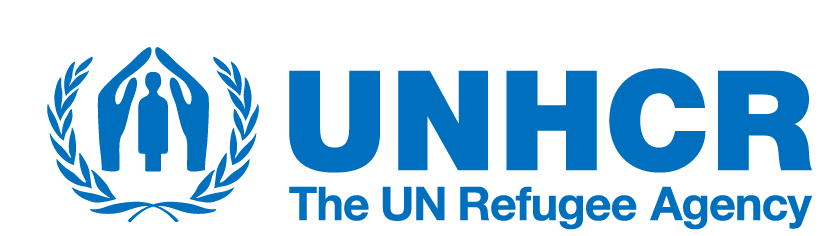 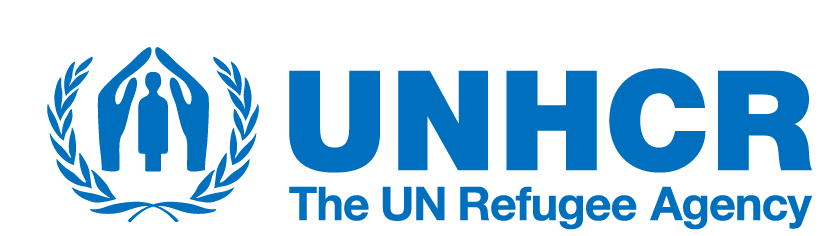 Terms of Reference – Assessment EnumeratorBACKGROUND AND PURPOSE OF THE ASSIGNMENTThis assignment is crucial in the context of [country], contributing to UNHCR's ongoing efforts in [highlight the purpose of the data collection]. The data collected will inform key decisions and strategies to support refugees and address the current humanitarian crises.ACCOUNTABILITIES/RESPONSIBILITIES[Include all specific tasks]Examples:Conduct site visits to designated areas according to the assessment methodology.Inform respondents about the purpose of data collection, ensuring informed consent and emphasizing confidentiality.Undertake primary data collection through direct observation and interviews, utilizing recommended assessment tools.Manage questionnaire/assessment forms, ensuring the coherence of collected information.Identify and report challenges encountered during data collection.Submit completed tasks to the team supervisor, engaging in daily discussions on progress.Adhere to the UNHCR Code of Conduct.Demonstrate a good understanding of the local situation and community dynamics.Effectively convey information in both the local language and English.Gather information objectively, appropriately, and sensitively through observation and active listening.Apply basic knowledge of interviewing techniques.Act with respect for local culture, interpreting reactions in a culturally and gender-sensitive manner.Display strong organizational skills, working under pressure while respecting deadlines.Take accurate notes and record data in written or electronic forms.Demonstrate a basic understanding of technology, including mobile phones and computers.Collaborate effectively within a team.Exhibit strong written and verbal communication skills.REPORTINGEnumerators will report to the Team leader for data collection. In their absence, reporting will be directed to the Assessment Coordinator or any other designated representative.QUALIFICATIONS & EXPERIENCE REQUIREDAdvanced level certificate (university education desired).Experience in conducting household interviews is preferable.Personable and able to build trusting relationships.Ability to remain impartial and maintain confidence.Skilful in eliciting information without leading the interviewee.Fluent in [languages].ETHICAL REQUIREMENTSHonesty and Integrity: The credibility of the survey relies on the accuracy and integrity of data collection. Falsifying data or submitting fabricated records could lead to immediate dismissal.Confidentiality: Data collectors must guarantee respondents that provided information will be kept strictly anonymous and confidential, used only for analysis purposes.Ethics: Surveys may not be delegated, and neutrality and impartiality must be maintained during data collection.Professionalism: Data collectors are entrusted with an important task that contributes to safety improvement. Face-to-face interviews should be conducted with pride and responsibility.Job Title: Assessment EnumeratorContract Type: ConsultancyUNIT/DIVISION: CO/DivisionDuty Station: [City, Country] [Include country and city or specify residence if working remotely]Duration: DD/MM/YYYY until D/MM/YYYY